Уважаемые руководители!Управление образованием администрации Красноармейского муниципального района  информирует Вас о том, что  5 декабря 20	18 года в общеобразовательных организациях Красноармейского муниципального района пройдет Итоговое Сочинение (далее ИС)2018-2019, как допуск к ЕГЭ 2019. Пересдачи  назначены  на 06.02.2019г. и на 08.05.2019 г.Также информируем Вас о том, что в день проведения сочинения Вам необходимо организовать сканирование бланков и форм и направить  по деловой почте Vipnet на адрес МКУ_ УО_ Красноармейский МР_ АП2. После проверки ИС  организовать доставку пакета документов, включая оригиналы бланков, в управление образованием АКМР.Приложение: на 3 л. в 1 экз.и.о. начальника     управления          	      О.В. КалмыковаО.В. Калмыкова8(42359)21-3-50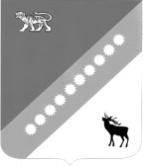 АДМИНИСТРАЦИЯКРАСНОАРМЕЙСКОГОМУНИЦИПАЛЬНОГОРАЙОНАПРИМОРСКОГО КРАЯУПРАВЛЕНИЕ ОБРАЗОВАНИЕМ               692171с. Новопокровка, ул. Советская,74,                       Телефон: 22-1-62, факс: 21-3-49            yokrasakmr@mail.ru__             25.10.2017  г._   №   __956______      Директорам общеобразовательных организаций Красноармейского муниципального района Приморского края